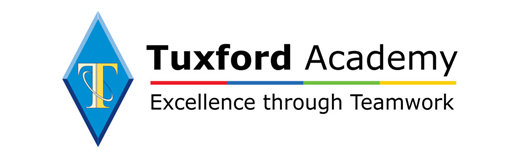 A Level DRAMA & THEATREBridging Unit 2021Awarding Body: EdexcelA Level Drama and Theatre Studies is a considerable jump from the GCSE course and requires a higher level of independent study and research-based work. The activities below will help you to develop the skills required to begin studying for the A Level Drama course.Task1Create a page of notes analysing and compare/contrasting two pieces of theatre you have already seen.How did they differ? What different response/emotion did they provoke?How did the staging, concept, vision and semiotics differ? Was one your favourite, if so why?2Watch at least one of the films below.As well as reviewing the entire film, you should also analyse the performance of at least one actor. You can do this in written form. Choose specific moments from the film to comment on, as well as giving your overall opinion on the film. They are all great films, both in terms of the performances the actors give and the style of filmmaking used to make them. Push yourself out of your comfort zone by embracing a different style and genre of film, you will find you learn so much about the world around you and people’s behaviour by broadening the type of films you watch. Why not challenge yourself to watch them all over the summer? You won’t regret it and you have plenty of time.  Moonlight (2016) ft Mahershala Ali, Naomie Harris (YouTube £3.49)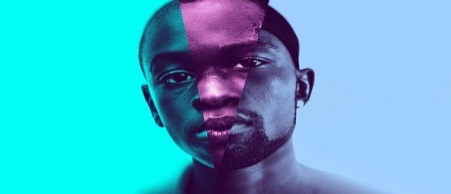  Kramer vs Kramer (1979) ftDustin Hoffman, Meryl Streep (YouTube £2.49)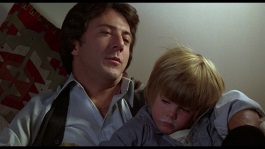  I, Tonya (2018) ft Margot Robbie, Sebastian Stan (Prime £2.49)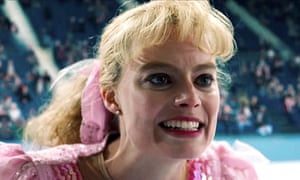   Lion (2016) ft Nicole Kidman, Dev Petal (Prime £2.49) 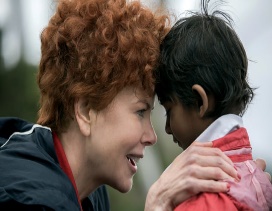  One Flew Over the Cuckoo's Nest (1975) ft Jack Nicholson (YouTube) 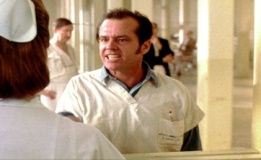  Lady Bird (2017) ft Saoirse Ronan (NETFLIX)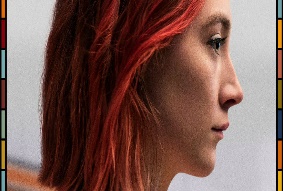  Call Me By Your Name (2018) ft Timothee Chalamet (YouTube £2.49)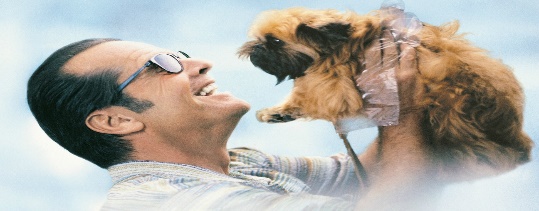 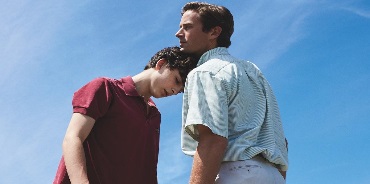                                    As Good As It Gets (1997) ft Jack Nicholson, Helen Hunt (YouTube £2.49)3Watch a piece of live theatre you have never seen before.Lots of theatres are starting to open their doors this summer, so why not treat yourself to something live! We also have access to the National Theatre collection, an online service containing 30 live stage shows recorded at the National Theatre. Login: https://www.dramaonlinelibrary.com/custom-browse?docid=nationalTheatreCollectionUsername: 4Mf/3El&
Password: 1Jl'3Zi&Write a review on one piece of theatre that you have seen; Provide information on the context of the piece (historical context, setting etc) Justify the style and genre of the piece. Identify a range of elements that you admired about the production; The directorial vision (themes, message etc) The performance of key actors Staging and the use of proxemics Semiotics – Lighting design Costume, make-upSet design, props Use of sound/music Use of dramatic devices (structure, physical theatre, monologue etc) Identify elements of the performance that you felt could have been more effective and outline how this could have been achieved. You cannot cover every aspect of the production, so think carefully about which points might be the most interesting to write about. You need to be concise (make fewer, clearer points – no ‘babble’) 4Conduct thorough research around some of the renowned theatre practitioners; Background and context Their influences/beliefs and views on theatreTheir methods/teachings/styleExamples of their workConstantin StanislavskiAntonin ArtaudBertolt BrechtSteven BerkoffAugusto BoalJoan LittlewoodJacques LeCoqKatie MitchellPeter BrookFrantic Assembly Gecko Theatre Kneehigh Theatre CompanyThe Paper Birds5This is an optional extra – it is a large task, but it will help you considerably with the demands of the A Level course if you choose to complete itRead an entire play and provide a plan for how you might stage this text as a director. To find a play you will need to order one online, or you could read an older play that is free to view online, such as Shakespeare. You should aim to read a play that is new to you, something you have perhaps found online. The play can be contemporary or older and you may choose the style and genre. Search for a genre on Amazon to find plays that might suit you. (Contemporary plays etc) Once you have read the play, answer the following questions below and start to build a creative vision for the piece, imagine you are directing a performance in a theatre of your choice. These questions should not be answered in the form of an essay, but more of a journal/note book. You may include diagrams, mind maps, mood walls and standard notes. The choice is yours, but be creative. What themes from the play are you planning to bring out during your interpretation?What key themes will your performance focus on and what message will your piece have? What impact do you want your performance to have on your audience? What form of staging will you use to achieve your interpretation? Thrust, End On, Traverse, In the Round, Promenade etcThe performance space is vital in communicating meaning to the audience. You should imagine a performance space in your head and base your idea around it. Justify how the space and choice of staging will benefit your vision. What will your set look like? How does it communicate meaning? How will it communicate your themes? Think about every detail of your set…how will it compliment your performance space and staging type? How will it communicate your chosen themes/messages? How will it communicate meaning with regards to relationships etc? You should also think about how your set will be stressed (the materials you will use and the details in the set) How will your set function during the piece? Is it fixed? Abstract? A composite Set? A unit set (break away and create other things)? Minimalistic set? Box set?Think about your text – what demands are there with regards to locations and settings? Can your set be static and abstract, or does it need to change and evolve throughout the play. Provide some examples of how the set will change and alter during the performance. How will you use lighting throughout the play to communicate your intentions and the themes of the piece? Lighting is crucial to communicating mood and atmosphere. Choose some key moments/scenes from your play where lighting will be crucial in communicating meaning, marking the moment or highlighting subtext/characterisation. Outline what you would want the lighting to do.  How will you use costume to communicate meaning to the audience? Costumes will depend on your choice of style – will they be naturalistic? Symbolic? Or a combination of the two. Will they be simple, subtle or extravagant etc.How will you utilise sound elements to create atmosphere? Sound effects, sound collage, music, song etc. Think about how sound (live and recorded) might help create mood and atmosphere throughout your performance. What other devices will you use to achieve your vision? Physical theatre etc?Think about the range of dramatic devices available to you – movement, dance, physical theatre, cross-cutting etc. Will you reimagine any existing scenes? Or perhaps insert new moments within the performance to further enhance the piece and communicate meaning? You cannot cover everything, but explain how you would direct certain scenes and what dramatic devices you would use (and why?) 